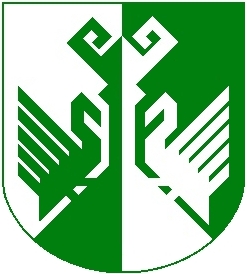 от 01 февраля 2017 года № 29О внесении изменений в административный регламент попредоставлению муниципальной услуги«Предоставление субсидий субъектам малого и среднего предпринимательства»В соответствии с общими требованиями к нормативным правовым актам, муниципальным правовым актам, регулирующим предоставление субсидий юридическим лицам (за исключением субсидий государственным (муниципальным) учреждениям), индивидуальным предпринимателям, а также физическим лицам – производителям товаров, работ, услуг, утвержденных постановлением Правительства Российской Федерации от 6 сентября 2016 г. № 887 «Об общих требованиях к нормативным правовым актам, муниципальным правовым актам, регулирующим предоставление субсидий юридическим лицам (за исключением субсидий государственным (муниципальным учреждениям), индивидуальным предпринимателям, а также физическим лицам – производителям товаров, работ, услуг», администрация Сернурского муниципального района постановляет:Внести в Административный регламент по предоставлению муниципальной услуги «Предоставление субсидий субъектам малого и среднего предпринимательства» (далее – Административный регламент), утвержденный постановлением администрации Сернурского муниципального района от 10 января 2013 года № 02, следующее изменение:Дополнить раздел «II. Стандарт предоставления муниципальной услуги» Административного регламента пунктом 2.14 следующего содержания:«Требования, которым должны соответствовать получатели субсидии на первое число месяца, предшествующего месяцу, в котором планируется заключение соглашения (либо  принятие решения о предоставлении субсидии, если правовым актом, регулирующим  предоставление  субсидий в порядке возмещения затрат (недополученных доходов) в связи с производством (реализацией) товаров, выполнением работ, оказанием услуг, не предусмотрено заключение соглашения):у получателей субсидий должна отсутствовать неисполненная обязанность по уплате налогов, сборов, страховых взносов, пеней, штрафов, процентов, подлежащих уплате в соответствии с законодательством Российской Федерации о налогах и сборах;задолженность по возврату в бюджет бюджетной системы Российской Федерации, из которого планируется  предоставление субсидии в соответствии с правовым актом, субсидий, бюджетных инвестиций, предоставленных в том числе в соответствии с иными правовым актами, и иная просроченная задолженность перед бюджетом бюджетной системы Российской Федерации, из которого планируется предоставление субсидии в соответствии с правовым актом;получатели субсидий – юридические лица не должны находиться  в процессе реорганизации, ликвидации, банкротства, а получатели субсидий - индивидуальные предприниматели не должны прекратить деятельность в качестве индивидуального предпринимателя;получатели субсидий не должны являться иностранными юридическими лицами, а также российскими юридическими лицами, в уставном (складочном) капитале которых доля участия иностранных юридических лиц, местом регистрации которых является государство или территория, включенные в утверждаемый Министерством финансов Российской Федерации перечень государств и территорий, предоставляющих льготный налоговый режим налогообложения и (или) не предусматривающих раскрытия и предоставления информации при проведении финансовых операций (офшорные зоны) в отношении таких юридических лиц, в совокупности лиц, в совокупности превышает 50 процентов;получатели субсидий не должны получать средства из бюджета бюджетной системы Российской Федерации, из которого планируется предоставление субсидии в соответствии с правовым актом, на основании иных нормативных правовых актов или муниципальных правовых актов на цели предоставления субсидий.».2. Контроль за исполнением настоящего постановления возложить на заместителя главы администрации Сернурского муниципального района по экономическому развитию территории Свинину Д.З.3. Настоящее постановление вступает в силу  со дня его подписания.ШЕРНУРМУНИЦИПАЛЬНЫЙ  РАЙОНЫНАДМИНИСТРАЦИЙЖЕАДМИНИСТРАЦИЯ СЕРНУРСКОГО МУНИЦИПАЛЬНОГО РАЙОНАПУНЧАЛПОСТАНОВЛЕНИЕГлава администрацииСернурского муниципального районаС. Адиганов